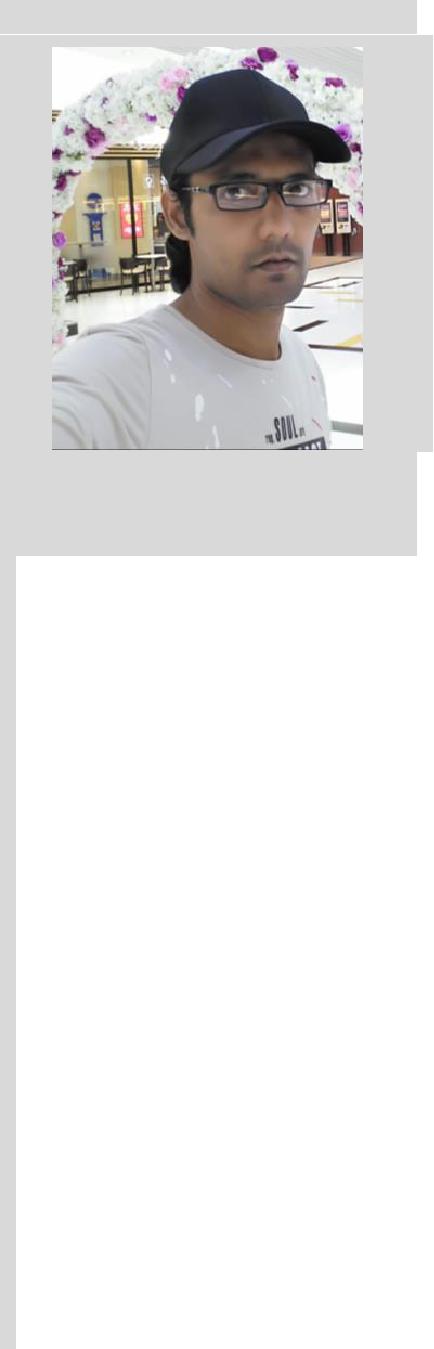  Asif  Fashion Designer, 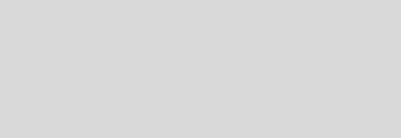 Email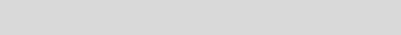 Asif.388072@2freemail.com 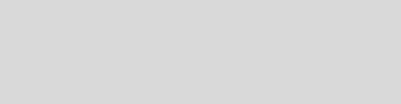 Personal DataDate of Birth: 08/03/1985Sex: MaleLanguages known: English,Urdu, HindiNationality: Pakistani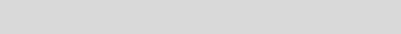 Marital Status: SingleCurriculum VitaeObjective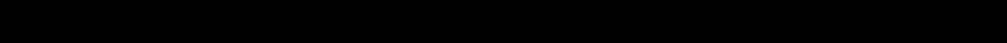 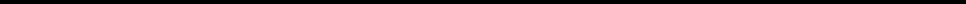 To purse a Challenging Career in a growth oriented organization, this offersopportunities for personal growth and career development in a professionalworking environment.EducationHigher Studies from B.I.S.E Hyderabad, Pakistan.Intermediate from B.I.S.E Hyderabad, Pakistan.Work Experience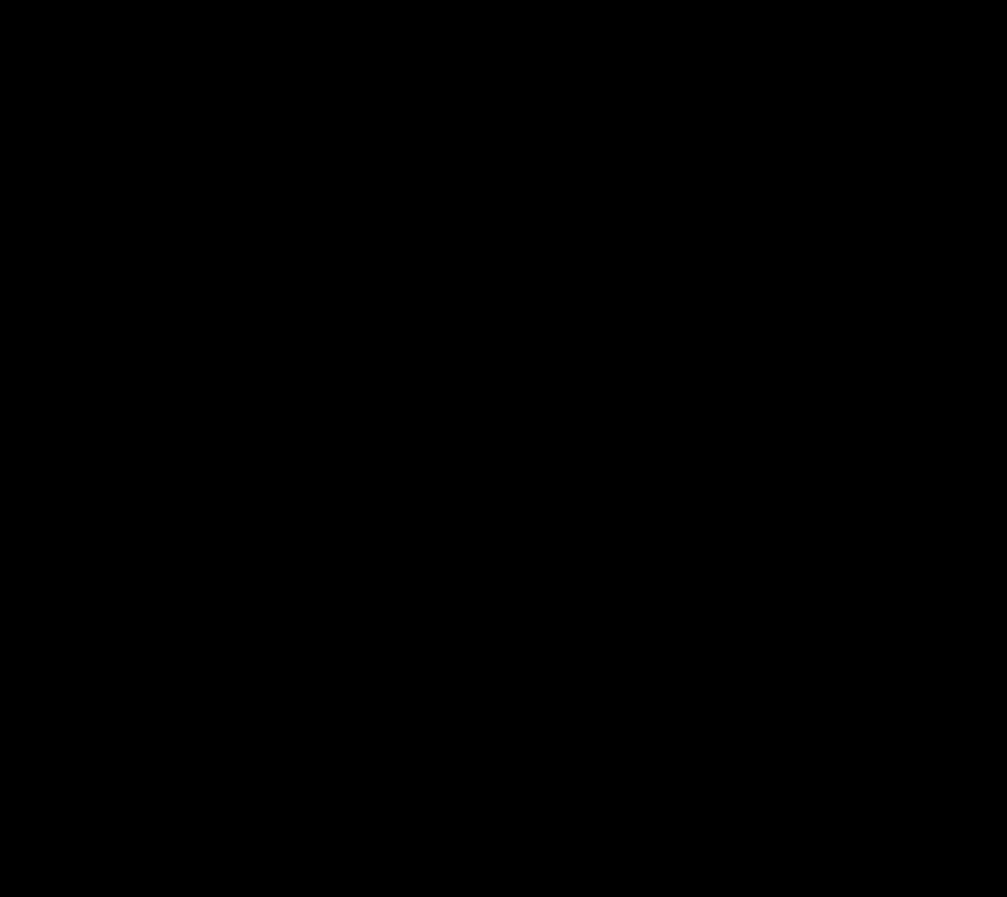 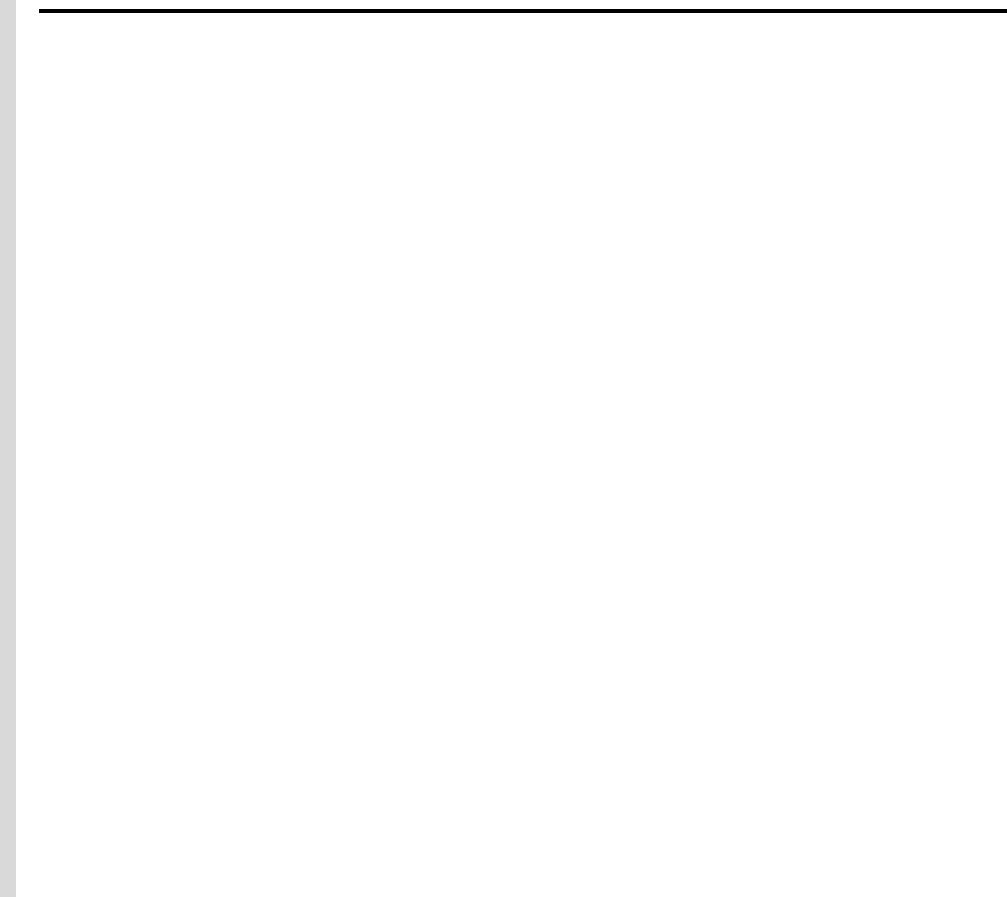 Worked in a boutique as master tailor from 2006 till 2012 in Pakistan. -As Tailor my responsibilities were to make bridal dress, Formal and casual wear, party dress.Tailor in Design Tailoring Boutique, Bur Dubai, Dubai from 2012 till March 2015.Tailor in Palais de Aragano in Wafi Mall, Bur Dubai, Dubai from July 2015 till June 2018As tailor my responsibilities was to make party gowns, Bridal dresses and also made dresses for Company Fashion shows.Arabic Jalebia, Indian and Pakistani suites and wedding dresses and also hand stitchSkills and personal strengthsLeadership.TeamworkProblem-solving and decision-making.InitiativeComputer/Technology